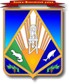 МУНИЦИПАЛЬНОЕ ОБРАЗОВАНИЕ ХАНТЫ-МАНСИЙСКИЙ РАЙОНХанты-Мансийский автономный округ – Юградепартамент имущественных И земельных отношений администрации Ханты-Мансийского района(ДЕПИМУЩЕСТВА РАЙОНА)Информационное сообщение о поступившем заявлении об оказании имущественной поддержки 
в виде аренды объектаВ соответствии с пунктом 4 части 3 статьи 19 Федерального закона от 26 июля 2006 года № 135-ФЗ «О защите конкуренции», Правилами оказания имущественной поддержки субъектам малого и среднего предпринимательства Ханты-Мансийского района, утвержденными постановлением администрации Ханты-Мансийского района от 02 сентября 2016 года № 266 (далее – Правила) департамент имущественных и земельных отношений администрации Ханты-Мансийского района информирует субъектов малого и среднего предпринимательства о следующем.  В адрес департамента имущественных и земельных отношений администрации Ханты-Мансийского района 12 января 2021 года поступило заявление от Главы КФХ Чиркова Федора Михайловича (вх. от 12.01.2021 № 04-Вх-28) о предоставлении в аренду сроком на 10 (десять) лет, в целях использования для осуществления сельскохозяйственной деятельности, следующего муниципального имущества Ханты-Мансийского района:часть здания для содержания сельскохозяйственных животных и производства, хранения, переработки сельскохозяйственной продукции, общей площадью 285,6 кв.м., расположенное по адресу: Ханты-Мансийский район, сельское поселение Кышик, берег реки Малая, балансовая стоимость 2 млн. 038 тыс. 360 руб. 00 копеек.Данное имущество включено в Перечень имущества, находящегося в муниципальной собственности Ханты-Мансийского района, свободного от прав третьих лиц (за исключением имущественных прав субъектов малого и среднего предпринимательства), предназначенного для предоставления во владение и (или) пользование субъектам малого и среднего предпринимательства, утвержденный постановлением администрации Ханты-Мансийского района от 25.11.2014 № 330 (в ред. от 15.12.2020 № 342), опубликованный на официальном сайте администрации Ханты-Мансийского района в разделе «Муниципальное имущество/Перечни имущества для предоставления субъектам малого и среднего предпринимательства» по адресу: http://hmrn.ru/municipal_property/112/ и предназначено для оказания имущественной поддержки субъектам малого и среднего предпринимательства Ханты-Мансийского района, в целях использования для осуществления сельскохозяйственной деятельности.  Порядок и место подачи заявления об оказании имущественной поддержки в виде аренды объекта другими субъектами малого и среднего предпринимательства: Заявление о предоставлении в аренду муниципального имущества подается в департамент имущественных и земельных отношений администрации Ханты-Мансийского района по адресу г. Ханты-Мансийск, ул. Гагарина, д. 214, каб. 100. с 09 часов 00 минут до 17 часов 00 минут по местному временю (с 13 часов 00 минут до 14 часов 00 минут перерыв на обед), кроме выходных и праздничных дней. Заявление об оказании имущественной поддержки в виде аренды объекта, должно содержать следующие сведения:фамилия, имя, отчество (последнее – при наличии) физического лица (индивидуального предпринимателя), полное и сокращенное (если имеется) наименование юридического лица, основной государственный регистрационный номер записи о государственной регистрации юридического лица (ОГРН) или индивидуального предпринимателя (ОГРНИП), идентификационный номер налогоплательщика (ИНН);о способах осуществления взаимодействия по результатам рассмотрения запроса (о принятом решении, для подписания типового договора) в устной (телефон, лично), письменной (почтовое отправление), в том числе электронной форме (электронная почта, официальный сайт, портал государственных и муниципальных услуг);об испрашиваемом объекте аренды;об отнесении к категории субъекта малого и среднего предпринимательства (среднесписочная численность работников за предшествующий календарный год, о доходе, полученном от осуществления предпринимательской деятельности за предшествующий календарный год);о согласии на включение персональных данных в Реестр – для  индивидуального предпринимателя;о согласии на заключение договора аренды муниципального имущества Ханты-Мансийского района, составленного путем заполнения типовой формы на условиях, определенных в соответствии с заявлением  и Правилами;о полученной имущественной поддержке (включая условия, форму, вид, цель, срок) в случае, если ранее оказывалась поддержка за счет бюджета любого уровня;подпись заявителя (представителя), дата подачи и прилагаемые документы;К заявлению так же прилагаются:1) документ, подтверждающий полномочия на осуществление действий от имени заявителя, в случае представительства:оформленная в соответствии с законодательством Российской Федерации доверенность (для физических лиц);оформленная в соответствии с законодательством Российской Федерации доверенность, подписанная руководителем Субъекта или иного лица, уполномоченного на это в соответствии с законом и учредительными документами (для юридических лиц);2) копии учредительных документов юридического лица;3) документ, удостоверяющий личность физического лица, или его копия;4) копия решения об одобрении или о совершении сделки на условиях, указанных в заявлении, в случае, если принятие такого решения (одобрения) предусмотрено учредительными документами организации;5) выписка из Единого государственного реестра юридических лиц или Единого государственного реестра индивидуальных предпринимателей, выданная не ранее чем за 30 календарных дней до дня обращения.Заявление и документы, указанные в пунктах 1 – 4 предоставляются заявителем самостоятельно. Документы, указанные в пункте 5, заявитель при обращении вправе представить по собственной инициативе. В случае не предоставления заявителем документа, указанного в пункте 5, такой документ запрашивается Департаментом в рамках межведомственного информационного взаимодействия. Срок приема заявлений: Начало приема заявлений: 13 января 2021 года 09 часов 00 минут (время местное). Окончание приема заявлений: 19 января 2021 года 17 часов 00 минут (время местное).Исполнитель:Мезенцев Евгений ВасильевичТел. 35-28-49628002, г. Ханты-Мансийскул.Гагарина, 214ИНН 8601026093  КПП 860101001ОГРН 1058600090196  Телефон:  35-28-10, 35-28-12факс: 35-28-11,  35-28-17e-mail: dep@hmrn.ruЗаместитель главы района, директор департамента 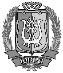 ДОКУМЕНТ ПОДПИСАНЭЛЕКТРОННОЙ ПОДПИСЬЮСертификат  [Номер сертификата 1]Владелец [Владелец сертификата 1]Действителен с [ДатаС 1] по [ДатаПо 1]    В.А.Попов  